Klasa: 602-03/24-01-01Urbroj: 2111-24-01-24-2Daruvar, 25. ožujka 2024.Na temelju članka 80. Statuta Gimnazije Daruvar, članka 125. Zakona o odgoju i obrazovanju u osnovnoj i srednjoj školi („Narodne novine“ br. 87/08., 86/09, 92/10, 105/10, 90/11, 5/12, 16/12, 86/12, 126/12, 94/13, 152/14, 7/17, 68/18, 98/19, 64/20, 151/22 i 156/23), ravnateljica donosiO D L U K Uo proglašenju nenastavnog dana za učenike 1.CI.Ovom se Odlukom 26. ožujak 2024. proglašava nenastavnim danom za učenike 1.C razreda.								II.Shodno odlasku 7 učenika od ukupno 9 učenika navedenog razrednog odjela na skijanje u Slovačku, donosi se Odluka.III.Ova Odluka stupa na snagu danom donošenja.Ova Odluka objavljuje na oglasnoj ploči i mrežnim stranicama Škole.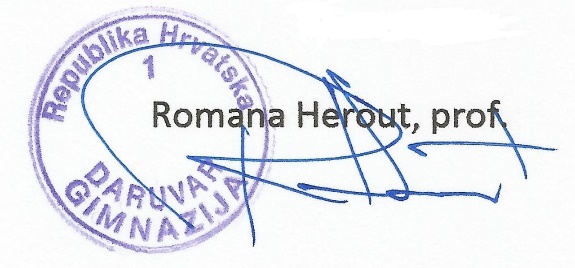 